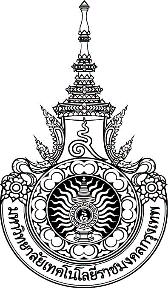 หมายเลขประจำตัวผู้สมัคร    ใบสมัครรับเลือกตั้งเป็นกรรมการสภามหาวิทยาลัยจากคณาจารย์ประจำและข้าราชการพลเรือนในสถาบันอุดมศึกษา 	ข้าพเจ้า นาย / นาง / นางสาว..............................................................................อายุ.......................................        ข้าราชการพลเรือนในสถาบันอุดมศึกษา                     พนักงานมหาวิทยาลัยสายวิชาการ  ตำแหน่ง................................................  สังกัด คณะ/สถาบัน/สำนัก/กอง...................................................................วุฒิการศึกษาชั้นสูงสุด (ชื่อปริญญา) ............................................................................................................................ สาขาวิชา ......................................................................................................................................................................  ปฏิบัติหน้าที่ในมหาวิทยาลัยเทคโนโลยีราชมงคลกรุงเทพ  ตั้งแต่วันที่..............................................................................เป็นระยะเวลารวม...............ปี ถึงวันสมัคร (ไม่น้อยกว่าห้าปีนับถึงวันสมัคร เริ่มนับตั้งแต่วันที่ ...................................)  	ข้าพเจ้ามีคุณสมบัติดังต่อไปนี้            ๑.  เป็นคณาจารย์ประจำและข้าราชการในมหาวิทยาลัยเทคโนโลยีราชมงคลกรุงเทพ	๒.  ปฏิบัติงานในมหาวิทยาลัยเทคโนโลยีราชมงคลกรุงเทพ มาแล้วไม่น้อยกว่าห้าปีติดต่อกันถึงวันสมัคร(เริ่มนับตั้งแต่วันที่ ............................................................)  	๓.  ไม่เป็นผู้ถูกลงโทษทางวินัยในระยะเวลาหนึ่งปีนับถึงวันเลือกตั้ง	ข้าพเจ้าขอสมัครรับเลือกตั้งเป็นกรรมการสภามหาวิทยาลัยจากคณาจารย์ประจำและข้าราชการพลเรือนในสถาบันอุดมศึกษา  มหาวิทยาลัยเทคโนโลยีราชมงคลกรุงเทพ  และขอรับรองว่าข้อความดังกล่าวข้างต้นเป็นความจริงทุกประการ                                                                   ลงชื่อ.........................................................ผู้สมัคร                                                                          (.......................................................)                                                                   วันที่สมัคร..................................................- ๒ -ข้อมูลแนะนำตัวในการสมัครรับเลือกตั้งเป็นกรรมการสภามหาวิทยาลัยจากคณาจารย์ประจำและข้าราชการพลเรือนในสถาบันอุดมศึกษา คำชี้แจง   เอกสารส่วนนี้เป็นส่วนหนึ่งของใบสมัครให้ผู้สมัครกรอกข้อมูลให้เรียบร้อย ไม่เกินหนึ่งหน้ากระดาษ A4๑)   ประวัติการศึกษา    (เริ่มตั้งแต่ระดับปริญญาตรี)๒)   ประวัติการทำงาน๓)   ประวัติการฝึกอบรม ดูงาน..................................................................................................................................................................................................................................................................................................................................................................................................................................................................................................................................................................................................................................................................................................................................................................................................................................................................................................................................................๔)   ผลงานหรือรางวัลที่ได้รับ..................................................................................................................................................................................................................................................................................................................................................................................................................................................................................................................................................................................................................................................................................................................................................................................................................................................................................................................................................แบบ สม.๑วุฒิการศึกษาสถานศึกษาปี พ.ศ. ที่จบวัน / เดือน / ปีสถานที่ทำงานตำแหน่ง